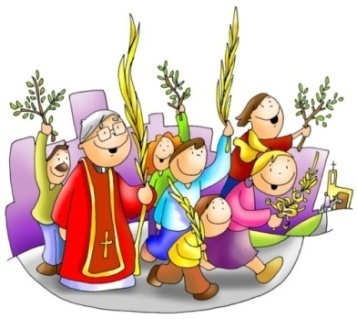 O AMOR máis elevado está na cruz e lévanos á VIDAVER: A Semana Santa- Unha nova semana santa, este ano, tras a pandemia volvemos á normalidade tratando de vivir a nosa fe nas procesións polas rúas, nos oficios litúrxicos nas nosas comunidades. É a semana principal para os cristiáns. - Comezamos a Semana Santa co domingo de Ramos… Que facedes nas vosas parroquias? Que preparades para a procesión?JULGAR: Domingo de Ramos, entre a alegría e a tristeza.QUE NOS QUERE DICIR XESÚS?- A celebración de RAMOS é unha festa chea de ALEGRÍA. Lembramos a entrada solemne de Xesús en Xerusalén. Os nenos con ramos e con palmas aclámano: “ hosanna”, que grande es, acólleno coma un rei. * Nós enchémonos de alegría, ao axitar os nosos ramos sentimos felices de seguilo, de que sexa o noso amigo e gritámoslle viva o noso Deus, gloria ao que nos salva. - A celebración de RAMOS é unha festa chea de TRISTEZA. Ao ler o evanxeo da paixón lembramos o xuízo, a condena e a morte de Xesús.- Xesús entrega a súa vida por amor para salvarnos: “Eu non me resistín nin me botei atrás, non escondín o rostro a aldraxes e cuspiñadas”(Isaías). Dá a súa vida por min: “Amoume e entregouse por min” (Gál. 2,20). Eu abandónoo, esquézome del, traizoo aínda que El permanéceme fiel.- E eu parézome a moitos dos personaxes da paixón: Pilato lava as mans, o pobo déixase levar, os soldados maltratan, o mal ladrón quéixase e insulta a Xesús, o bo ladrón logra o perdón (rouba o perdón), Barrabás (aprovéitase das desgrazas para crecer e saír ben), Cireneo axuda a Xesús, a Verónica limpa o rostro (seca as súas suores), as mulleres que sofren e choran as desgrazas alleas, Pedro négao…Cal é o meu papel na paixón de Xesús?A que personaxe me parezo más?ACTUAR: Vivamos unidos a Xesús na Semana Santa- O AMOR máis elevado está na cruz e lévanos á VIDA. Únete a el na paixón para que te encha de Vida. - Participa activamente este domingo de Ramos (e os demais días da Semana Santa): Preparade a paixón dialogada, aclamádeo con ramos e carteis: “querémoste Xesús”, “Hosanna”, “Bendito”, “Es o noso Rei”…). -Participade nos oficios de semana santa, acompañando a Xesús que dá a súa vida por ti.  Que vas facer? Que vas cambiar? LECTURASDOMINGO DE RAMOS: LUCAS 19,21-40Narrador: Naquel tempo, Xesús camiñaba diante dos seus discípulos, subindo cara a Xerusalén. Ao achegarse a Betfaxé e Betania, xunto ao monte chamado das Oliveiras, mandou dous discípulos, dicíndolles: Xesús: -« Ide á aldea de enfronte; ao entrar nela, atoparedes un burriño atado, que ninguén montou nunca. Desatádeo e traédeo. E se alguén vos pregunta: “Por que o desatades?”, dirédeslle así: “O Señor necesítao”». Narrador: -Foron, pois, os enviados e atopárono como lles dicía. Mentres desataban o burriño, os donos dixéronlles: Donos: -« Por que desatades o burriño?». Narrador: Eles dixeron: Discípulos: -«O Señor necesítao». Narrador: Leváronllo a Xesús e, despois de poñer os seus mantos sobre o burriño, axudaron a Xesús a montar sobre el. Mentres el ía avanzando, estendían os seus mantos polo camiño. E, cando se achegaba xa á baixada do monte das Oliveiras, a multitude dos discípulos, cheos de alegría, comezaron a loar a Deus a grandes voces por todos os milagres que viran, dicindo: Discípulos: -« Bendito o rei que vén en nome do Señor! Paz no ceo e gloria nas alturas». Narrador: Algúns fariseos de entre a xente dixéronlle: Fariseos: -« Mestre, reprende aos teus discípulos». Narrador: E respondendo, díxolles: Xesús: -« Dígovos que, se estes calan, gritarán as pedras». PAIXÓN DO NOSO SEÑOR XESUCRISTO SEGUNDO SAN LUCAS 23, 1-49 (CCE - Breve)C:  Naquel tempo, os anciáns, os príncipes dos sacerdotes e os escribas, conduciron a Xesús perante Pilato. Non atopo delito ningún neste home	C. Alí empezárono a acusar, dicindo:	S. - Atopamos a este revolucionando o pobo, impedíndolle pagar o tributo ao César, e declarándose ademais Mesías e rei.	C. Pilato preguntoulle:	S. - Es ti o rei dos xudeus?	C. Respondeulle:	+ -Ti o dis.	C. Entón díxolles Pilato aos sumos sacerdotes e mais á xente:	S. - Eu non atopo delito ningún neste home.	C. Pero eles teimaban dicindo:	S. - Anda encirrando á xente, ensinando por toda Xudea, desde Galilea ata aquí.	C. Oíndo aquilo, Pilato preguntou se aquel home era galileo. Ao saber que pertencía á xurisdición de Herodes, remitiullo a el, que casualmente estaba por aqueles días en Xerusalén.Herodes e mais os seus soldados aldraxárono	C. Herodes, ao ver a Xesús, alegrouse moito, porque había tempo que o quería ver, polo moito que tiña oído falar del; de por parte esperaba ver algún milagre. Fíxolle moitas preguntas, pero Xesús non dixo palabra. Tamén estaban alí os sumos sacerdotes e mais os letrados acusándoo con teimosía. Herodes e mais os seus soldados aldraxárono, e, para faceren riso del, vestírono cunha roupa fachendosa; e despois Herodes mandoullo de volta a Pilato. E desde aquel día Herodes e Pilato, que se levaban moi mal, quedaron amigos.Pilato entregou a Xesús ao seu antollo	C. Pilato convocou os sumos sacerdotes, os xefes e mais o pobo e díxolles:	S. - Trouxéstesme este home coma se fose un revolucionario; pero eu, despois de o interrogar diante de vós, non atopei nel ningún delito deses dos que o acusades; nin tampouco Herodes, que nolo devolveu. Nada que mereza a morte cometeu; así que voulle pór un escarmento, e despois vouno soltar.	C. Pero todos empezaron a berrar, dicindo:	S. - Fóra ese, solta a Barrabás! 	C. Este estaba na cadea por unha revolta con asasinato, ocorrido na cidade.	Pilato volveulles falar, pois quería librar a Xesús. Pero eles berraban:	S. - Crucifícao, crucifícao!	C. Pilato replicou por terceira vez:	S. - Pero que mal fixo? Ningún delito de morte atopei nel. Dareille un escarmento e soltareino.	C. Pero eles porfiaban a berros e pedían a crucifixión, facendo cada vez máis algareo. Por fin Pilato sentenciou tal coma eles querían. Soltou o que reclamaban - o encadeado por revolta e asasinato -, e a Xesús entregóullelo ao seu antollo.Fillas de Xerusalén, non choredes por min	C. Cando o levaban, botaron man dun certo Simón de Cirene, que viña da leira, e cargáronlle a cruz, para que a levase detrás de Xesús. Ía tras deles unha chea de xente e mulleres batendo no peito e laiándose por el. Xesús, volvéndose a elas, díxolles:	+ - Fillas de Xerusalén, non choredes por min: chorade máis ben por vós e polos vosos fillos. Porque, mirade, veñen días nos que se dirá: "Afortunadas as estériles, os ventres que non xeraron e os peitos que non criaron". E pediranlles aos montes: Caede enriba de nós!, e aos outeiros: tapádenos. Porque se isto fan coa árbore verde, que lle pasará á seca?	C. Levaban con el tamén a outros dous bandidos, para executalos. Meu Pai, perdóaos que eles non saben o que fan	C. E cando chegaron ao lugar chamado "A Caveira", crucificárono alí; e con el os dous bandidos: un á dereita e outro á esquerda del.	Xesús dicía:	+ - Meu Pai, perdóaos que eles non saben o que fan.	C. E, botando á sorte, repartiron a roupa del. Este é o rei dos xudeus	C. A xente estaba a mirar, e os xefes moqueábanse del, dicindo:	S. - A outros salvounos. Pois que se salve agora el, se é o Mesías de Deus, o Elixido.	C. Tamén os soldados se burlaban del, e achegándose ofrecíanlle vinagre, dicindo:	S. - Se ti es o rei dos xudeus, sálvate a ti mesmo.	C. E había un letreiro enriba del: "Este é o rei dos xudeus".Hoxe estarás comigo no paraíso	C. Un dos bandidos que estaban crucificados, insultábao tamén:	S. - Non es ti o Mesías? Pois sálvate ti e sálvanos a nós.	C. Pero contestoulle o outro, reprendéndoo:	S. - Seica non temes a Deus, ti que sofres a mesma condena ca el? Nós, polo menos, recibimos o que merecemos, pero este non fixo mal ningún.	C. E dicíalle:	S. - Xesús, lémbrate de min cando volvas coma rei.	C. Xesús respondeulle:	+ - Asegúroche que hoxe estarás comigo no paraíso.Meu Pai! Nas túas mans entrego o meu espírito	C. Chegado o mediodía, a escuridade cubriu a terra ata a media tarde. Pois houbo unha eclipse de sol. E o veo do Santuario rachou polo medio. Entón Xesús, pegou un berro moi alto e dixo:	+ - Meu Pai! Nas túas mans entrego o meu espírito.	C. E dicindo isto, morreu.(Todos se axeonllan, e faise unha pausa)	O centurión, vendo o que sucedera, glorificou a Deus, dicindo:	S. - Realmente este home era inocente.	C. E toda a xente que acudira ao espectáculo, ao ver o que pasaba, volvía batendo no peito. Os seus coñecidos seguían todo de lonxe, e igual as mulleres que o acompañaran desde Galilea.		Palabra do Señor			R/. Loámoste, Cristo (Cronista – Narrador – Sinagoga - Xesús) 